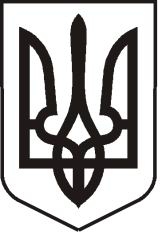 УКРАЇНАЛУГАНСЬКА   ОБЛАСТЬ ПОПАСНЯНСЬКА  МІСЬКА  РАДА ВИКОНАВЧИЙ КОМІТЕТРIШЕННЯ 25 січня 2019 р.                                м. Попасна		                                    № 7Про встановлення середньої вартостіна відповідні ритуальні послуги щодофінансування витрат на безоплатнепоховання або відшкодування наздійснене поховання померлих (загиблих)учасників бойових дій та інвалідів війниРозглянувши лист управління  соціального захисту населення Попаснянської районної державної адміністрації, керуючись Постановою Кабінету Міністрів України від 28.10.2004 №1445 «Про затвердження Порядку проведення безоплатного поховання померлих (загиблих) осіб, які мають особливі заслуги та особливі трудові заслуги перед Батьківщиною, учасників бойових дій і інвалідів війни», Порядком фінансування витрат на безоплатне поховання або відшкодування витрат на здійснене поховання померлих (загиблих) учасників бойових дій та інвалідів війни, затвердженим розпорядженням голови Луганської облдержадміністрації від 20.12.2010 № 1569, відповідно до пп.4 п. «а» ч.1 ст.34 Закону України  «Про місцеве самоврядування в Україні» виконком Попаснянської міської радиВИРІШИВ:Встановити середню вартість на відповідні ритуальні послуги, які передбачені Порядком фінансування витрат на безоплатне поховання або відшкодування витрат на здійснене поховання  померлих  (загиблих)  учасників  бойових  дій  та  інвалідів  війни, у розмірі 5 965,00 гривень  (додається).Рішення виконавчого комітету Попаснянської міської ради від 24.01.2018 №7                                                                                                                                                                                                  «Про встановлення середньої вартості на відповідні ритуальні послуги щодо фінансування витрат на безоплатне поховання або відшкодування на здійснене поховання померлих (загиблих) учасників бойових дій та інвалідів війни»  визнати таким, що втратило чинність.Міський голова                                                                   Ю.І.ОнищенкоДодатокдо рішення виконкомуміськоїради25.01.2019 № 7Середня вартість на відповідні ритуальні послуги, які передбачені Порядком фінансування витрат на безоплатне поховання або відшкодування витрат на здійснене поховання померлих (загиблих) учасників бойових дій та інвалідів війни   Заступник міського голови                                                                              Д.В. Хащенко№ з/пНазва ритуальної послугиВартість, грн.1.Доставка предметів ритуальної належності (завантаження на складі, перевезення, вивантаження на місці призначення та перенесення до місця знаходження тіла померлого) 650,002.Надання транспортних послуг (авто катафалк та один автобус супроводження)1 530,003.Перенесення труни з тілом померлого до будинку (квартири), до моргу, з будинку (квартири), моргу до місця поховання 770,00 4.Надання труни1 050,005.Надання вінка похоронного з траурною стрічкою (з написом чи без нього)375,006.Копання могили (викопування ручним чи механізованим способом, опускання труни у могилу, закопування, формування намогильного насипу)1 590,00Всього:Всього:5 965,00